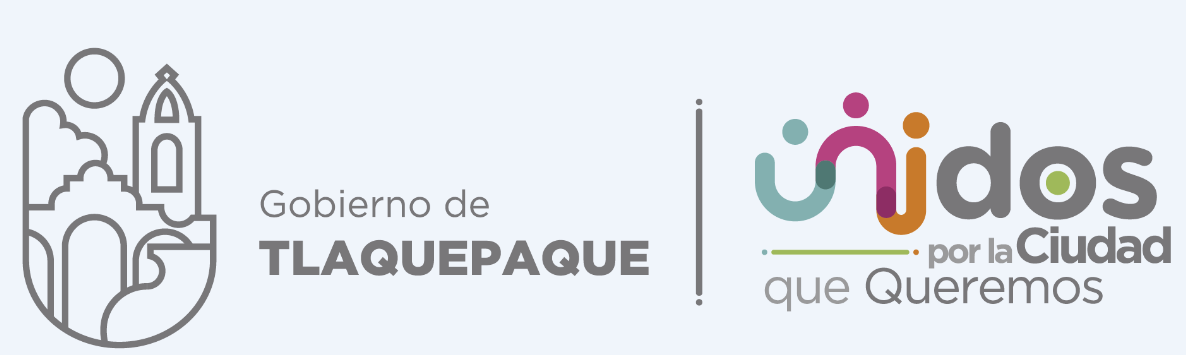 Coordinación General de Gestión Integral de la Ciudad. Dirección de Obras PúblicasTitular: Arq. Juan Antonio Naranjo Hernández.SEPTIEMBRE 2022SEPTIEMBRE 2022SEPTIEMBRE 2022SEPTIEMBRE 2022SEPTIEMBRE 2022SEPTIEMBRE 2022SEPTIEMBRE 2022DOMINGOLUNESMARTESMIÉRCOLESJUEVESVIERNESSÁBADO 01- Reunión SITEUR-Gira en la colonia EL Morito02 - Trabajo de gabinete, en la coordinación030405- Entrega de obra de la escuela Anita Escobedo -Recorrido en la colonia Santa Anita: Parque Abasolo y Panteon  en colonia Santa  -  Anta Reunión en Tesorería previa auditoria ASF.-Entra de baños en Presidencia. -Visita de baños en mercados            06- Junta de Comisaria C-4 -Tesorería (Cai)07- Trabajo de gabinete, en la coordinación          08-  Trabajo de gabinete, en la coordinación09-Junta técnica calle Abasolo -Visita en la colonia Lázaro cárdenas con Personal de SIOP 101112- Informe de Gobierno 13-Junta ConaguaEn Chapala-Planta de tratamiento  14-Reunión con locatarios del Mercado Juárez 15-Reunión en sala de Expresidentes 16-Trabajo de gabinete, en la coordinación171819- Visita en la Escuela Álvarez Esparza -Reunión comandante Manzano en la colonia San Martín  20-Visita en la colonia Rosaura Zapata y Lomas del Cuatro  21- Entrega de obra en la colonia Ermita  22- Visita de inspección el DIF de Tlaquepaque 23- Fallo de concurso -Visita en la Lázaro Cárdenas con personal de la  SIOP-Junta con locatarios del mercado Juárez 2425              26 - Trabajo de gabinete, en la coordinación             27 - Visita a Contraloría 28- Trabajo de gabinete, en la coordinación 29-Arranque de obra en la colonia  Miravalle 30-Trabajo de gabinete, en la coordinación